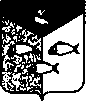 Администрация   Пеновского муниципального округа   Тверской областиПОСТАНОВЛЕНИЕ11.01.2021 г.                                                            пгт Пено                                                  № 4"Об утверждении Порядка предоставлениясубсидии юридическим лицам и индивидуальным предпринимателямв целях возмещения затрат, связанных с организациейбанного обслуживания населения на территории  п.Пено"В целях выделения из бюджета Пеновского муниципального округа Тверской области субсидии юридическим лицам и индивидуальным предпринимателям в целях возмещения затрат, связанных с организацией банного обслуживания населения на территории поселка Пено, руководствуясь ст.78 Бюджетного кодекса РФ, Федеральным законом №131-ФЗ "Об общих принципах организации самоуправления в РФ", постановлением Правительства РФ №887 от 06.09.2016г. и в соответствии с решением Думы  Пеновского муниципального округа Тверской области «О бюджете муниципального образования Пеновский муниципальный округ Тверской области» ПОСТАНОВЛЯЮ:1. Утвердить Порядок предоставления субсидии юридическим лицам и индивидуальным предпринимателям в целях возмещения затрат, связанных с организацией банного обслуживания населения на территории городского поселения п.Пено (прилагается).2. Настоящее постановление вступает в силу со дня подписания, подлежит опубликованию в сети Интернет, газете «Звезда», вступает в силу с момента опубликования.3.Контроль за исполнением настоящего постановления оставляю за собой.Глава Пеновского муниципального округа                                                        В.Ф. Морозов                                                                                                                                     Приложение 1                                                                                   к постановлению Администрации Пеновского муниципального округа                     Тверской области  от 11.01.2021 года № 4ПОРЯДОКпредоставления субсидии юридическим лицам и индивидуальным предпринимателямв целях возмещения затрат, связанных с организацией банного обслуживания населения на                    территории  п. Пено (далее- Порядок)Раздел 1.Общие положения 	1. Настоящий Порядок  устанавливает правила предоставления из бюджета Пеновского муниципального округа Тверской области субсидии юридическим лицам и индивидуальным предпринимателям в целях возмещения затрат, связанных с организацией банного обслуживания населения на территории  п.Пено (далее - субсидии), определяет цели, условия и порядок предоставления субсидий в соответствии с бюджетом Пеновского муниципального округа Тверской области на очередной финансовый год, а также контроль за целевым и эффективным использованием субсидий и порядок возврата субсидий в случае нарушения условий их предоставления.    	2. Главным распорядителем средств бюджета Пеновского муниципального округа Тверской области на предоставление субсидии является Администрация Пеновского муниципального округа Тверской области (далее - Администрация). 3. Правом на получение субсидий обладают юридические лица и индивидуальные предприниматели, предоставляющие услуги бани на территории поселка Пено (далее -предприятие,  претенденты, заявители).Критерии отбора на получение из бюджета Пеновского муниципального округа Тверской области субсидий юридическим лицам и индивидуальным предпринимателям в целях возмещения затрат, связанных с предоставлением банного обслуживания населения на территории  п.Пено    Победителями отбора признаются претенденты, набравшие максимальное количество баллов.    	4.Субсидии предоставляются за счет средств бюджета Пеновского муниципального округа Тверской области, объем которых на данные цели  устанавливается  решением Думы  Пеновского муниципального округа Тверской области «О бюджете муниципального образования Пеновский муниципальный округ Тверской области на 2021 год и плановый период 2022 и 2023 годов»Раздел 2.Цели, условия и порядок предоставления субсидий. 5. Субсидии предоставляются на безвозмездной основе в установленном законодательством порядке, в целях возмещения затрат, связанных с организацией банного обслуживания населения на территории п.Пено.	       6.Условиями предоставления субсидий являются:а) предоставление услуг бань на территории  п.Пено (далее -услуга);б) наличие тарифов на оказание банных услуг (далее- тарифы);в )вместимость бани не менее 20 мест;г)наличие соглашения о предоставлении субсидии из Пеновского муниципального округа Тверской области  в целях возмещения затрат, связанных с организацией банного обслуживания населения на территории поселка Пено (далее -соглашение), заключенного в соответствии с пунктом 16 настоящего Порядка. д) предоставление отчетов об оказании услуг бань (далее  -отчеты об оказанных услугах) по форме согласно приложению 3  к настоящему Порядку;    	7. Предоставление субсидий осуществляется в пределах бюджетных ассигнований и лимитов бюджетных обязательств, утвержденных в установленном порядке на соответствующий финансовый год в соответствии с Думы  Пеновского муниципального округа Тверской области «О бюджете муниципального образования Пеновский муниципальный округ Тверской области на 2021 год и плановый период 2022 и 2023 годов»    	8. Субсидия предоставляется по результатам отбора, проводимого отделом ЖКХ и благоустройства администрации Пеновского муниципального округа Тверской области (далее - уполномоченный орган).    	9. Претенденты на получение субсидии определяются Комиссией с учетом установленных критериев отбора претендентов на получение субсидий на возмещение затрат, связанных с оказанием услуг бань. 	10.Для участия в отборе претендентов на получение субсидии заявитель представляет следующий пакет документов:- заявка на получение субсидии, приложение 1 к настоящему Порядку;- копия свидетельства о постановке на учет в налоговом органе;-выписка из Единого государственного реестра юридического лица или индивидуального предпринимателя;-копии учредительных документов;-документы, подтверждающие полномочия лица, имеющего право без доверенности действовать от имени юридического лица;-документы, подтверждающие наличие бань;   Прилагаемый к заявке документ, состоящий из двух и более листов, должен быть пронумерован и подшит,  	 11.Заявки на участие в отборе претендентов на получение субсидии принимаются и рассматриваются уполномоченным органом в течение 3  (трех) календарных  дней с момента поступления, при условии полного пакета документов, предусмотренного настоящим Порядком.   	12. Уполномоченный орган осуществляет проверку оценку и сопоставление заявок в целях выявления лучших показателей в соответствии с установленными критериями.   	В случае приложения к заявке неполного пакета документов, или в случае предоставления недостоверной информации уполномоченный орган оставляет заявку без движения, о чем в срок не более 2 (двух) рабочих дней извещает заявителя.  	В случае, если заявитель в срок, не превышающий 2 (два) рабочих дня, устранит обстоятельства, послужившие основанием для оставления заявки без движения, заявка считается поданной в день первоначального представления в уполномоченный орган.  	13. После рассмотрения заявок уполномоченный орган принимает решение:а) о предоставлении субсидии;б) об отказе в предоставлении субсидии, в случае:- несоответствия заявителя установленным критериям отбора;-если заявитель находится в стадии ликвидации, банкротства.Решение  оформляется  распоряжением главы Пеновского муниципального округа Тверской области. На основании распоряжения заключается соответствующее соглашение (по форме согласно приложению 2 к настоящему Порядку) между предприятием и Администрацией. 	 14. Любой заявитель вправе обжаловать результаты отбора в течение 7 (семи) дней со дня уведомления о принятом решении. Жалоба в письменной форме подается в Администрацию .По истечении указанного срока обжалование принятого  решения  осуществляется только в судебном порядке.  	15. В соглашении указываются предмет соглашения, права и обязанности Сторон, ответственность Сторон, споры и разногласия Сторон соглашения, прочие условия.   	 16. Для получения субсидии предприятие представляет в  уполномоченный орган в срок до 20 числа месяца, следующего за отчетным, ежемесячные отчеты об оказании услуг по банному обслуживанию (приложение 3 к настоящему Порядку)  Уполномоченный орган вправе потребовать дополнительную информацию к отчетам и необходимые документы, подтверждающие достоверность сведений в представленных предприятием отчетах об оказанных услугах.  	 17. Ежемесячная сумма субсидии определяется на основании предоставляемого отчета об оказании услуг бани за отчетный месяц как разница между расходами и доходами от оказания платных услуг.  18.Уполномоченный орган принимает решение о расходовании средств Пеновского муниципального округа Тверской области и передает документы для оплаты в отдел бухгалтерского учета и отчетности администрации Пеновского муниципального округа Тверской области.Раздел3. Порядок возврата субсидий в случае нарушения условий, установленных при их предоставлении.  	19. В случае установления факта предоставления предприятием недостоверных сведений, содержащихся в документах, сумма субсидии, неправомерно полученная из Пеновского муниципального округа Тверской области, подлежит возврату в доход бюджета Пеновского муниципального округа Тверской области. 20.Уполномоченный орган в течение пяти рабочих дней с момента установления случая, указанного в пункте 20 настоящего Порядка, письменно уведомляет  предприятие о необходимости возврата неправомерно полученной субсидии в доход бюджета Пеновского муниципального округа Тверской области с указанием реквизитов счета для перечисления денежных средств.  	21. Предприятие в течение десяти рабочих дней с момента получения письменного уведомления уполномоченного органа обязан произвести возврат в доход Пеновского муниципального округа Тверской области.  	22.Контроль за целевым и эффективным использованием Получателем субсидий осуществляется в соответствии с бюджетным законодательством.                                                                                                                                                      Приложение 1                                                                к порядку    предоставления субсидий юридическим лицам  и                                        индивидуальным предпринимателям в целях возмещения затрат, связанных         с организацией банного обслуживания населения на  территории  п.Пено                                                                                  Главе Пеновского муниципального округа Тверской области                                                                                  _____________________________________                                                                                 от___________________________________                                                                              Заявка                                                                на получение субсидии Прошу Вас предоставить субсидию в целях возмещения затрат, связанных с организациейбанного обслуживания населения на территории  п.Пено, в соответствии с Постановлением  Главы Пеновского муниципального округа Тверской области №___ от __________."Об утверждении Порядка предоставления субсидий юридическим лицам и индивидуальным предпринимателям в целях возмещения затрат, связанных с организацией банного обслуживания населения на территории п.Пено"                                         Сведения об организацииДата                                                подпись                                           (расшифровка)М.П.  Приложение 2                                                                к порядку    предоставления субсидий юридическим лицам  и                                        индивидуальным предпринимателям в целях возмещения затрат, связанных         с организацией банного обслуживания населения на  территории  п. ПеноСОГЛАШЕНИЕо предоставлении  и использовании субсидии юридическим лицам ииндивидуальным предпринимателям в целях возмещения затрат, связанныхс организацией банного обслуживания населения на территории  п. Пеноп. Пено                                                                                                  «  » ___________ г.Администрация Пеновского муниципального округа Тверской области (далее администрация), в лице  ___, действующей на основании ___ ,с одной стороны и ___________ именуемое в дальнейшем «Организация», в лице ----- действующего на основании Устава с другой стороны, при совместном упоминании именуемые «Стороны», заключили настоящее Соглашение (далее - Соглашение) о нижеследующем.1.Предмет соглашения     1.1. Предметом настоящего Соглашения является предоставление в __ году из Пеновского муниципального округа Тверской области субсидии юридическим лицам и  индивидуальным предпринимателям в целях возмещения затрат, связанных с организацией банного обслуживания населения на территории  п. Пено в размере____ (далее – Субсидия).                              1.2. Субсидия предоставляется Организации в соответствии с Порядком предоставления из бюджета юридическим лицам и индивидуальным предпринимателям в целях возмещения затрат, связанных с организацией банного обслуживания населения на территории  п. Пено, утвержденным Постановлением Главы Пеновского муниципального округа Тверской области №       от ___ (далее Порядок).  2. Права и обязанности Сторон      2.1. Администрация обязуется:      2.1.1. обеспечить предоставление субсидии юридическим лицам и индивидуальным предпринимателям в целях возмещения затрат, связанныхс организацией банного обслуживания населения на территории  п. Пено в сумме ___       2.1.2. перечислять ежемесячно  Субсидию на расчетный счет Организации  до 25 числа, следующего за отчетным месяцем и за декабрь до 25 декабря  текущего года., в размере суммы, определенной отделом городского хозяйства, исходя из объема бюджетных ассигнований, предусмотренных решением Думы  Пеновского муниципального округа Тверской области от  _ №     (о бюджете муниципального образования) на очередной финансовый год, в соответствии с бюджетной росписью и на основании проверки  ежемесячно предоставляемого Организацией отчета об оказании услуг бани.       2.1.3. осуществлять контроль за целевым и эффективным использованием Субсидии и исполнением Организацией условий настоящего Соглашения.       2.1.4. принимать решение о расторжении Соглашения в случае ненадлежащего исполнения Организацией условий предоставления Субсидии и настоящего Соглашения.      2.2. Организация обязуется:      2.2.1. осуществлять  банное обслуживание населения на территории п. Пено      2.2.2.  представить в Администрацию  отчет об оказании услуг бани из бюджета Пеновского муниципального округа Тверской области не позднее ____ года.      2.2.3. выставить Администрации счет на оплату за отчетный месяц до 20 числа месяца, следующего за отчетным       2.2.4. при необходимости по запросу Администрации представлять документы на проверку.      2.2.5. требовать от Администрации своевременного выполнения и соблюдения всех условий Соглашения.      2.2.6. расторгнуть настоящее соглашение, предупредив Администрацию о предстоящем расторжении за 30 календарных дней, при условии возврата в бюджет Пеновского муниципального округа Тверской области неизрасходованной части субсидии.     3.Ответственность Сторон      3.1. Стороны несут ответственность за неисполнением обязательств по настоящему Соглашению в соответствии с законодательством Российской Федерации.      3.2. Организация  несет ответственность за нецелевое использование средств Субсидии в соответствии с законодательством Российской Федерации.4.Срок действия Соглашения      4.1.Настоящее Соглашение вступает в силу со дня его подписания Сторонами и действует до полного исполнения Сторонами обязательств по настоящему Соглашению, но не позднее _____________________.5.Прочие условия       5.1. Споры и разногласия между Сторонами в процессе исполнения своих обязательств по настоящему Соглашению решаются путем переговоров, а при не достижении согласия решаются в установленном законодательством Российской Федерации порядке.      5.2. В случае невозможности разрешения разногласий путем переговоров они подлежат рассмотрению в Арбитражном суде Тверской области.      5.3. Изменения и дополнения к настоящему Соглашению могут применяться по взаимному согласию Сторон и оформляться в письменном виде дополнительным соглашением, имеющим одинаковую юридическую силу для каждой из Сторон.      5.4. В случае изменения юридического адреса, статуса или платежных реквизитов Стороны Соглашения обязаны в трехдневный срок уведомить об этом друг друга.      5.5. Настоящее Соглашение составлено в двух экземплярах, имеющих одинаковую юридическую силу.6.Реквизиты и подписи Сторон.Администрация Пеновского                                                           Организация муниципального округа Тверской области                                                                                             Глава Пеновского муниципального округа Тверской области                                               Руководитель организации                                       _______________                                                                         ____________М.П.                                                                                                                                М.П.                                                               Приложение 3                                                                к порядку    предоставления субсидий юридическим лицам  и                                        индивидуальным предпринимателям в целях возмещения затрат, связанных         с организацией банного обслуживания населения на  территории  п.Пено                                                    Отчет  об оказании услуг баниРасчет убытков от содержания общественной бани в п.Пено  за _____месяц_____год.Мы , нижеподписавшиеся, представитель исполнителя с одной стороны и представитель заказчика с другой стороны, составили расчет убытков о том, что исполнитель выполнил, а заказчик принял следующие работы:Сумма прописью:Работы выполнены в полном объеме, в установленные сроки и с надлежащим качеством.Стороны претензий друг к другу не имеют.Исполнитель:                                                                                          ЗаказчикСдал___________                                                                   Принял_____________________КритерииЕдиницы измерениякритерияОценка (в баллах) за 1 единицу критерияОпыт осуществлениядеятельности по оказанию услуг баньдо 1 года осуществления деятельности            0 балловОт 1 года осуществления деятельности за каждый последующий год             1 баллНаличие бань не менее чем на 20 мест на территории городского поселения п. Пено-за каждые 10 мест свыше 20 мест              5 балловНаличие тарифов, утвержденных ниже экономически обоснованных- за каждые 10% соотношения между утвержденным и экономически обоснованным тарифом (тариф для населения /экономически обоснованный тариф)*100               1 баллПолное наименование организацииЮридический адрес организацииФактический адрес организацииТелефон, e-mail организацииИННКППБанковские реквизиты организацииБикК/счР/счНаименование банка с указанием населенного пунктанаименованиеЕд .изм.ЦенаКол-воСтоимость работ              1.            2.           3.             4.             5.РАСХОДЫТекущее содержание баниЗаработная платаРуб.Начисления на зарплатуРуб.Топливо (дрова)Руб.МатериалыРуб.ВодоснабжениеРуб.Эл. энергияРуб.Тех. Обслуживание ККМРуб.НалогиРуб.Замена ЭКЛЗРуб.Освидетельствование ККМРуб.ОбщехозяйственныеРуб.Уборка и вывоз мусораРуб.Прочие расходыРуб.ИТОГО:Руб.Доходы от оказания платных услугРуб.Убыток за__________Руб.Получено субсидии на покрытие убытков от содержания баниРуб.ПОДЛЕЖИТ К ВОЗМЕЩЕНИЮ УБЫТКА ОТ СОДЕРЖАНИЯ БАНИРуб.